QR- KODER TIL VIDEOER FOR PILEGRIMSVANDRINGEN:  POST 1 – OPPSTART: 				POST 2 – VANN: 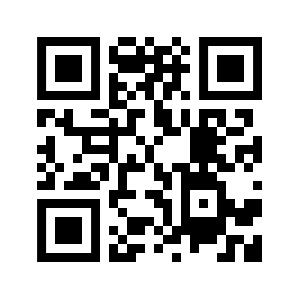 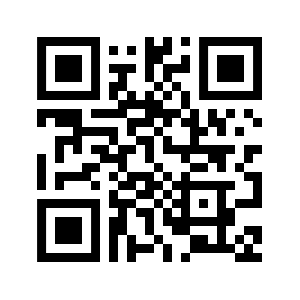 POST 3 – SKAPERVERKET: 			POST 4 – STILLHET: 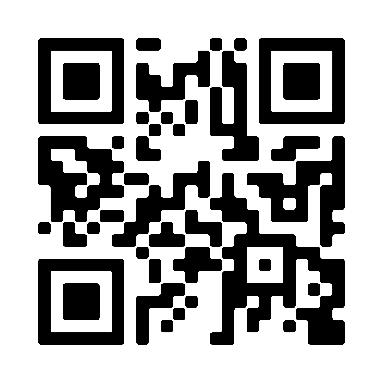 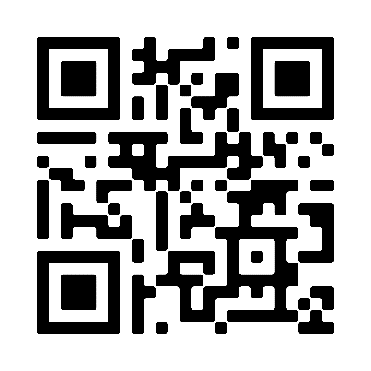 POST 5- VALG: 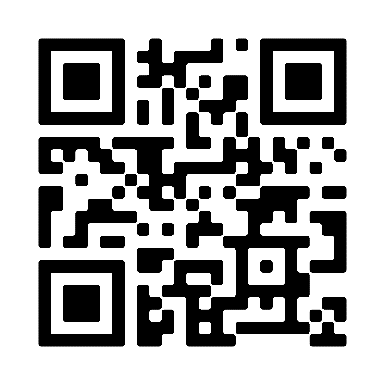 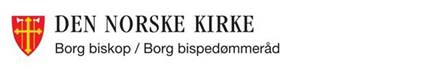 